				SRIKANTHSRIKANTH.360248@2freemail.com 			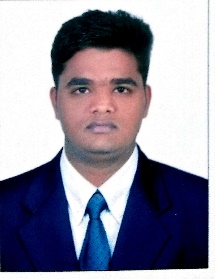 CAREER OBJECTIVE:Scaling new heights of success and leaving a mark of excellence in assignments which involve analytical capabilities and professional growth and delivering value to client counterpart’s resulting client satisfaction, intern helping me learn and grow together with the organization.PROFESSIONAL SUMMARY:Above 2 year experience in the IT industry in analysis, design, development, Implementation and testing areas in Java/J2EE systems, Internet/Intranet based Web Applications, Client Server Applications. Strong in development and design of commercial and business applications.Good knowledge of Object Oriented Programming concepts. Experience in development of object-oriented business applications using Java, JDBC, Servlets, JSP, Hibernate and Spring MVC.Good working knowledge on HTML, CSS, JavaScript, JQuery.Has the motivation to take independent responsibility as well as ability to contribute and be a productive team player.Good communication, interpersonal skills and dedication to my work.Self-disciplined, ability to work independently and quality conscience.PROFESSIONAL EXPERIENCE:Worked as an Associate Software Engineer Syscon ERM Services Private Limited, Hyderabad from September 2014 to January 2017.SKILL DETAILS:J2EE/JAVA Technologies		 :	Servlet, JSP.Programming Language		 :	 Java.Frameworks				 :	 Hibernate, Spring MVC.ORM Tool				 :	 HibernateWeb Technologies          		 :	 HTML, XML, CSS, JavaScript, JQuery.Application/Web Servers		 :	 Tomcat.IDEs					 : 	 Eclipse, STS.Tools				 : 	 Maven, SVN.Data Bases				 : 	 Oracle10g, My SQLEDUCATIONAL QUALIFICATION:PROJECT PROFILE:Project # 1Title  		: MyDocCityEnvironment       :JSP, Hibernate 4.0, Spring 4.0, AJAX, JQuery, JSON, MySQL (SQLyogworkbench), Apache Tomcat 7.0, STS ToolProject # 2 Title  		: Mobile POSEnvironment       :Java, Servlet, JSP, JDBC, My-SQL, Tomcat Server.PERSONAL INFORMATION:NAME	:	CHITTMALA SEX	:	MALEDATE OF BIRTH	:          25th NOVEMBER 1993NATIONALITY	:	INDIANMARITAL STATUS	:	UNMARRIED     I hereby declare that the above written particulars are true to the best of my knowledge and I bear the responsibility for the correctness of above mentioned particulars.DEGREESCHOOL/COLLEGEUNIVERSITYAGGREGATEYEAR OF PASSB.TECH(CSE)Mahatma Gandhi Institute of Technology, Hyderabad.JNTUH65.52%2014IntermediateShaankary Junior CollegeNizamabad.State Board (AP)94.6%2010SSCKakatiya High School,Nizamabad.State Board (AP)84.8%2008